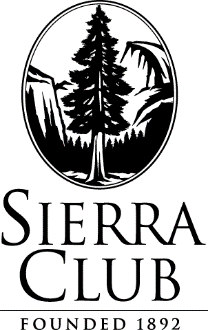 December 18, 2015Via Electronic Filing and FedEx Attn: Steven King, Executive Director and SecretaryWashington Utilities and Transportation Commission1300 S. Evergreen Park Drive S.W.P.O. Box 47250Olympia, WA 98504-7250Re: Docket UE-141170 Sierra Club Request To Extend Deadline For Written Public CommentPlease find enclosed an original and 12 copies of the above captioned Request. This filing has been e-filed with the Commission Please let me know if you have any questions. Thank you.Respectfully submitted,/s/ Alexa Zimbalist Alexa ZimbalistLegal AssistantSierra Club Environmental Law Program85 Second St., 2nd FloorSan Francisco, CA 94105(415) 977-5649alexa.zimbalist@sierraclub.org